Summer Reading AssignmentEnglish Literature and Composition Advanced PlacementBishop Fenwick High SchoolEnglish DepartmentDr. VenutiPlease read all of the following:1.   Long Day’s Journey into Night (Eugene O’Neill)2.   Their Eyes Were Watching God (Zora Neale Hurston)3.   Oedipus the King (Sophocles) (Sometimes listed as Oedipus Rex)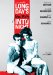 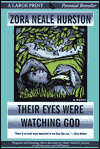 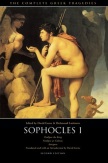 As you read, keep a reader-response journal.  After each chapter, or scene if it’s a play, write a few observations, reactions to events, or personal responses to issues.  These should be typed and should be about one-half to one page in length (No More!).  Do not simply summarize the plot; comment on, explain, or analyze the content of what you have just read.  This does not need to be in paragraph form; you may bullet, number, or letter the entries.  One page earns no further credit than a half page.  Worth depends upon the degree of perception and insight contained in your responses, as well as your level of enthusiasm for the process.  The goal of the journal is to encourage thinking beyond the mere act of reading.When you enter Fenwick in September, you will be tested on your reading.  Be prepared to impress me with what you have learned.  After the assessment, we will begin Book Talk Seminars, during which, through presentations, all members of the class will illuminate points of interest found in the assigned summer texts. This will be an opportunity to explore the literature from a personal, aesthetic, or thematic focal point.  In any case, the Book Talk will be explained in September and will involve personal choice and interest.